Załącznik nr 3 do Regulaminu przeprowadzania oceny śródokresowej w Szkole Doktorskiej Akademii Sztuk Pięknych w GdańskuSPRAWOZDANIE Z REALIZACJI PROGRAMU KSZTAŁCENIA ORAZ REALIZACJI INDYWIDUALNEGO PLANU BADAWCZEGO doktorantki//doktoranta Szkoły Doktorskiej Akademii Sztuk Pięknych w Gdańsku
Data rozpoczęcia kształcenia: rok akademicki    2020-2021Imię i nazwisko doktorantki/doktoranta :…………………………………………………………….
Rok akademicki :………………………………..
Imię i nazwisko oraz stopień/tytuł naukowy promotorki/promotora : ……………………………………………..……………………………………………………………Imię i nazwisko oraz stopień/tytuł naukowy promotorki/promotora  pomocniczej/pomocniczego jeżeli została/został powołana/y:
……………………………………………………………………………………………………………Dyscyplina : sztuki plastyczne i konserwacja dzieł sztukiIndywidualny plan badawczy ;
a) temat pracy doktorskiej (z uwzględnieniem ewentualnych zmian):………………………………….b) praca artystyczno-badawcza lub projektowo-badawcza /zakres i przebieg, stan zaawansowania/:…c) teoretyczna część pracy doktorskiej /główne tezy, związek z prowadzoną działalnością artystyczną i/lub projektową, stopień zaawansowania/:…………………………………………………………………………..Zadania zrealizowane zgodnie z zaplanowanym harmonogramem :…………………...Zadania w trakcie realizacji :……………………………………………………………Zadania niezrealizowane/przesunięte na III rok :……………………………………….Perspektywy realizacji dalszych zadań określonych w harmonogramie :………………Forma rozprawy doktorskiej w odniesieniu do IPB (wraz z uzasadnieniem ewentualnych zmian);…………………………………………………………………………………………...Weryfikacja stosowanych metod badawczych oraz ewentualnej aparatury badawczej zastosowanej do realizacji projektu w odniesieniu do IPB:……………………………………..Zrealizowane przedmioty w ramach programu kształcenia w SD ASP w odniesieniu do IPB:..........................................................................................................................................................Niezrealizowane przedmioty w ramach programu kształcenia w SD ASP w odniesieniu do IPB (wraz z uzasadnieniem):…………………………………………………………………….Dotychczasowe efekty badań oraz ich upowszechnienie w odniesieniu do IPB:………………..Dorobek artystyczno-badawczy lub projektowo-badawczy /nagrody, wyróżnienia, wystawy indywidualne, zbiorowe, wdrożenia, patenty, realizacje, publikacje, granty, stypendia, staże oraz inne osiągnięcia twórcze, organizacyjne, popularyzatorskie itd./.                                              					……………………………………….Gdańsk dnia…………………………………..			podpis doktoranta/doktorantkiNAGRODY I WYRÓŻNIENIA W KONKURSACH :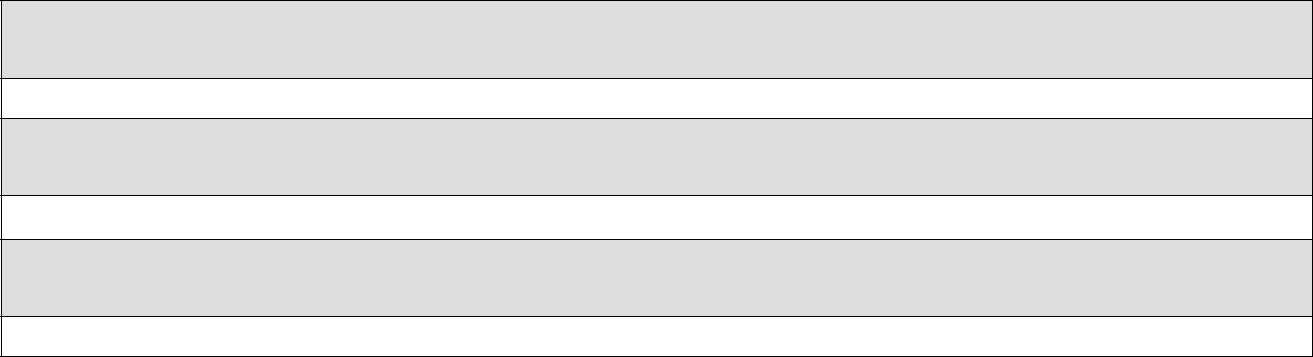 O ZASIĘGU MIĘDZYNARODOWYM(nazwa konkursu, data, miejsce, rodzaj nagrody/wyróżnienia)O ZASIĘGU KRAJOWYM(nazwa konkursu, data, miejsce, rodzaj nagrody/wyróżnienia)ZASIĘGU REGIONALNYM (w tym konkursy uczelniane)(nazwa konkursu, data, miejsce, rodzaj nagrody/wyróżnienia)WYSTAWY INDYWIDUALNE :ZAGRANICZNE(tytuł wystawy, data, miejsce)KRAJOWE1.	(tytuł wystawy, data, miejsce)O ZASIĘGU REGIONALNYM (w tym konkursy uczelniane)(tytuł wystawy, data, miejsce)UDZIAŁ W WYSTAWACH ZBIOROWYCH /w tym w wystawach pokonkursowych/ZAGRANICZNYCH(tytuł wystawy, data, miejsce)KRAJOWYCH1.	(tytuł wystawy, data, miejsce)REGIONALNYCH I UCZELNIANYCH  (tytuł wystawy, data, miejsce)PROJEKTY (zrealizowane i upublicznione)UZYSKANIE PATENTU (wzoru użytkowego, wzoru przemysłowego)(tytuł/nazwa, rodzaj, data i  miejsce rejestracji)REALIZACJE INDYWIDUALNE (w tym wdrożenia komercyjne)1.	(tytuł/nazwa, rodzaj, data i  miejsce upublicznienia)UDZIAŁ W REALIZACJACH ZESPOŁOWYCH(tytuł/nazwa, rodzaj, data i  miejsce upublicznienia)UDZIAŁ W REZYDENCJACH ARTYSTYCZNYCHUWAGA : Aktywności powinny być ściśle powiązane z tematem pracy doktorskiejZAGRANICZNE(nazwa programu, rodzaj, data i  miejsce )KRAJOWE1.	(nazwa programu, rodzaj, data i  miejsce)CZYNNY UDZIAŁ W KONFERENCJACH I SYMPOZJACH
UWAGA : Aktywności powinny być ściśle powiązane z tematem pracy doktorskiejMIĘDZYNARODOWYCH (zagranicznych, krajowych)(tytuł wystąpienia, nazwa wydarzenia, organizator, data, miejsce)OGÓLNOPOLSKICH1. (tytuł wystąpienia, nazwa wydarzenia, organizator, data, miejsce)	REGIONALNYCH (w tym konkursy uczelniane)(tytuł wystąpienia, nazwa wydarzenia, organizator, data, miejsce)CZYNNY UDZIAŁ W WARSZTATACH, PLENERACH
UWAGA : Aktywności powinny być ściśle powiązane z tematem pracy doktorskiejMIĘDZYNARODOWE  (zagraniczne, krajowe)(nazwa i tytuł wydarzenia, rodzaj, data, miejsce)OGÓLNOPOLSKIE( nazwa i tytuł wydarzenia, rodzaj, data, miejsce)	REGIONALNYCH (w tym konkursy uczelniane)( nazwa i tytuł wydarzenia, rodzaj, data, miejsce)	ORGANIZACJA SYMPOZJÓW, KONFERENCJI, FESTIWALI (lub znaczący udział – należy podać zakres pełnionych obowiązków)UWAGA : Aktywności powinny być ściśle powiązane z tematem pracy doktorskiejMIĘDZYNARODOWE  (zagraniczne, krajowe)(nazwa wydarzenia, rodzaj, data, miejsce, zakres obowiązków)OGÓLNOPOLSKIE(nazwa wydarzenia, rodzaj, data, miejsce, zakres obowiązków)	REGIONALNE  (w tym konkursy uczelniane)(nazwa wydarzenia, rodzaj, data, miejsce, zakres obowiązków)	ORGANIZACJA WARSZTATÓW, PLENERÓW, KUSÓW, WYSTAW, PROJEKTÓW –(lub znaczący udział – należy podać zakres pełnionych obowiązków)
UWAGA : Aktywności powinny być ściśle powiązane z tematem pracy doktorskiej MIĘDZYNARODOWE  (zagraniczne, krajowe)(nazwa wydarzenia, rodzaj, data, miejsce, zakres obowiązków)OGÓLNOPOLSKIE(nazwa wydarzenia, rodzaj, data, miejsce, zakres obowiązków)	REGIONALNE  (w tym konkursy uczelniane)(nazwa wydarzenia, rodzaj, data, miejsce, zakres obowiązków)	PUBLIKACJE PRZEDMIOTOWE  UWAGA : Aktywności powinny być ściśle powiązane z tematem pracy doktorskiejMONOGRAFIE(tytuł, rodzaj, data i miejsce wydania, wydawnictwo, nr ISBN, nakład, ilość stron, recenzenci)ARTYKUŁY(tytuł artykułu, rodzaj, data i miejsce wydania, tytuł monografii zbiorowej lub czasopisma, w wypadku monografii - nazwiska redaktorów i wydawnictwo, nr ISSN, ISBN lub nakład, zakres stron, w wypadku czasopism naukowych - ilość przyznanych punktów)	REDAKCJA PUBLIKACJI(tytuł, rodzaj, data i miejsce wydania, nr ISBN/ISSN lub nakład, ilość stron, w wypadku czasopism naukowych - ilość zdobytych punktów)PUBLIKACJE PRZEDMIOTOWEUWAGA : Aktywności powinny być ściśle powiązane z tematem pracy doktorskiejKATALOG INDYWIDUALNY  (tytuł, data i miejsce wydania, nr ISBN lub nakład)KATALOG ZBIOROWY (powystawowy, pokonkursowy)(tytuł, data i miejsce wydania, nr ISBN lub nakład)	PREZENTACJA TWÓRCZOŚCI/SYLWETKI TWÓRCY (w prasie, internecie, radio, TV)(tytuł, rodzaj, medium, data i miejsce publikacji, adres strony internetowej)STYPENDIA, GRANTY I PROJEKTY (finansowane ze środków innych niż środki statutowe uczelni)UWAGA : Aktywności powinny być ściśle powiązane z tematem pracy doktorskiejKIEROWNICTWO PROJEKTU  (numer grantu i nazwa, rodzaj, źródło finansowania, data przyznania, okres realizacji)UDZIAŁ W PROJEKCIE(nazwa, rodzaj, źródło finansowania, nazwisko kierownika, zakres obowiązków, czas realizacji)	UZYSKANE STYPENDIA ARTYSTYCZNE I NAUKOWE(nazwa, rodzaj, źródło finansowania, data przyznania)POZOSTAŁE AKTYWNOŚCI (związane z upowszechnianiem nauki jako reprezentant ASP w GdańskuUWAGA : Aktywności powinny być ściśle powiązane z tematem pracy doktorskiejWYKŁAD NA ZAPROSZENIE(tytuł, data i miejsce wykładu, nazwa uczelni/instytucji)UDZIAŁ / ORGANIZACJA(nazwa imprezy, data i miejsce, organizator, rodzaj i zakres realizowanych)	INNE DZIAŁANIA (związane z upowszechnianiem nauki i sztuki)(nazwa imprezy, data i miejsce, organizator, rodzaj i zakres realizowanych zadań)